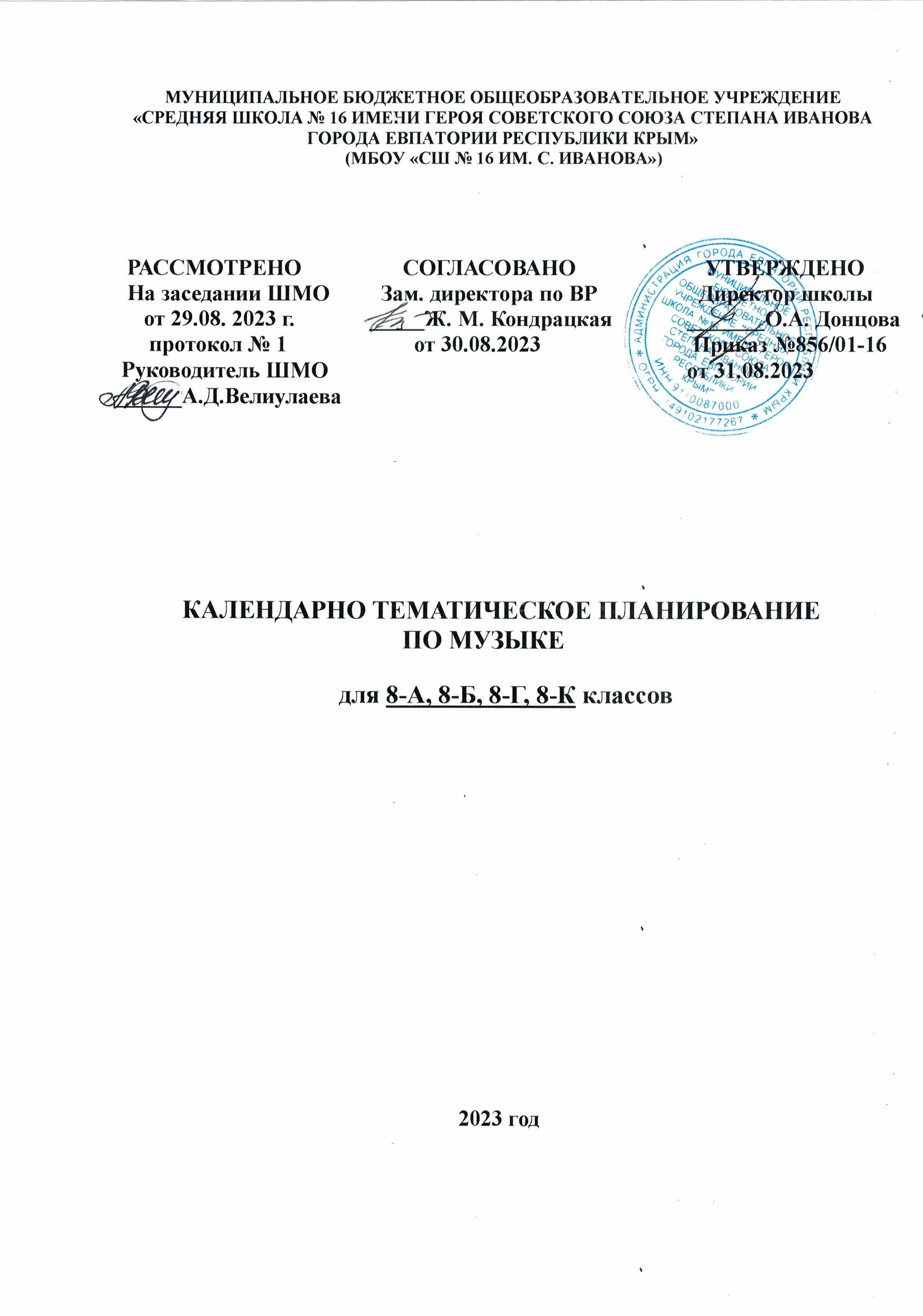 Календарно- тематическое планирование 8 –А классаКалендарно- тематическое планирование 8 –К, 8-Б классовКалендарно- тематическое планирование 8 –Г класса№ п/п№ п/п№ п/п№ п/пДатаДатаТема урокапланфактфактфактпланфактТема урока1222345Тема 1 : Классика и современность (16ч)Тема 1 : Классика и современность (16ч)Тема 1 : Классика и современность (16ч)Тема 1 : Классика и современность (16ч)Тема 1 : Классика и современность (16ч)Тема 1 : Классика и современность (16ч)Тема 1 : Классика и современность (16ч)1  05.09Классика в нашей жизни212.09В музыкальном театре. Опера.319.09Опера "Князь Игорь"426.09Балет «Ярославна».503.10Мюзикл. Рок-опера"Преступление и наказание".610.10Мюзикл"Ромео и Джульетта":от ненависти до любви"717.10Музыка к драматическому спектаклю.824.10Музыкальные зарисовки «Ромео и Джульетта»9   07.11Музыка Э. Грига к драме Г. Ибсена"Пер Гюнт".1014.11«Гоголь-Сюита» А. Шнитке1121.11Музыка в кино. Музыка к фильму "Властелин колец"1228.11Симфония № 8 ("Неоконченная") Ф. Шуберта»131305.12Симфония № 5 П. И. Чайковского141412.12Симфония № 1 («Классическая») С. Прокофьева151519.12Музыка -это огромный мир ,окружающий человека...1616   26.12Обобщающий урок  2 четвертиТема 2 : Традиции и новаторство в музыке ( 18ч) Тема 2 : Традиции и новаторство в музыке ( 18ч) Тема 2 : Традиции и новаторство в музыке ( 18ч) Тема 2 : Традиции и новаторство в музыке ( 18ч) Тема 2 : Традиции и новаторство в музыке ( 18ч) Тема 2 : Традиции и новаторство в музыке ( 18ч) Тема 2 : Традиции и новаторство в музыке ( 18ч) 171709.01Музыканты -извечные маги.181816.01 Опера. "Порги и Бесс"(фрагменты)Дж.Гершвин .191923.01Опера «Кармен»(фрагменты)202030.01Опера «Кармен».212106.02Портреты великих исполнителей. Е. Образцова222213.02Балет «Кармен-сюита».(фрагменты)Р.Щедрин23232320.02Портреты великих исполнителей. Майя Плисецкая24242427.02Современный музыкальный театр.25252505.03Обобщающий урок-концерт по теме: «Традиции и новаторство в музыке»262626  12.03Великие мюзиклы мира27272726.03Классика в современной обработке28282802.04В концертном зале. Симфония № 7 («Ленинградская») Д.Шостакович. 29292909.04В концертном зале. Симфония № 7 («Ленинградская»)Д. Шостаковича .Литературные страницы.30303016.04Музыка в храмовом синтезе искусств. Литературные страницы.31313123.04Неизвестный Свиридов."О России петь-что стремиться в храм..."32323207.05Свет фресок Дионисия -миру("Фрески Диониссия" Р.Щедрин )33333314.05Музыкальные завещания потомкам343434   21.05Пусть музыка звучит..№ п/п№ п/п№ п/п№ п/пДатаДатаТема урокапланфактфактфактпланфактТема урока1222345Тема 1 : Классика и современность ( 16ч)Тема 1 : Классика и современность ( 16ч)Тема 1 : Классика и современность ( 16ч)Тема 1 : Классика и современность ( 16ч)Тема 1 : Классика и современность ( 16ч)Тема 1 : Классика и современность ( 16ч)Тема 1 : Классика и современность ( 16ч)1   06.09Классика в нашей жизни213.09В музыкальном театре. Опера.320.09Опера "Князь Игорь"427.09Балет «Ярославна».504.10Мюзикл. Рок-опера"Преступление и наказание".611.10Мюзикл"Ромео и Джульетта":от ненависти до любви"718.10Музыка к драматическому спектаклю.825.10Музыкальные зарисовки «Ромео и Джульетта»9   08.11Музыка Э. Грига к драме Г. Ибсена"Пер Гюнт".1015.11«Гоголь-Сюита» А. Шнитке1122.11Музыка в кино. Музыка к фильму "Властелин колец"1229.11Симфония № 8 ("Неоконченная") Ф. Шуберта»131306.12Симфония № 5 П. И. Чайковского141413.12Симфония № 1 («Классическая») С. Прокофьева151520.12Музыка -это огромный мир ,окружающий человека...1616   27.12Обобщающий урок  2 четвертиТема 2 : Традиции и новаторство в музыке ( 18ч) Тема 2 : Традиции и новаторство в музыке ( 18ч) Тема 2 : Традиции и новаторство в музыке ( 18ч) Тема 2 : Традиции и новаторство в музыке ( 18ч) Тема 2 : Традиции и новаторство в музыке ( 18ч) Тема 2 : Традиции и новаторство в музыке ( 18ч) Тема 2 : Традиции и новаторство в музыке ( 18ч) 171710.01Музыканты -извечные маги.181817.01 Опера. "Порги и Бесс"(фрагменты)Дж.Гершвин .191924.01Опера «Кармен»(фрагменты)202031.01Опера «Кармен».212107.02Портреты великих исполнителей. Е. Образцова222214.02Балет «Кармен-сюита».(фрагменты)Р.Щедрин23232321.02Портреты великих исполнителей. Майя Плисецкая24242428.02Современный музыкальный театр.25252506.03Обобщающий урок-концерт по теме: «Традиции и новаторство в музыке»262626   13.03Великие мюзиклы мира27272727.03Классика в современной обработке28282803.04В концертном зале. Симфония № 7 («Ленинградская») Д.Шостакович. 29292917.04В концертном зале. Симфония № 7 («Ленинградская»)Д. Шостаковича .Литературные страницы.30303024.04Музыка в храмовом синтезе искусств. Литературные страницы.31313108.05Неизвестный Свиридов."О России петь-что стремиться в храм..."32323215.05Свет фресок Дионисия -миру("Фрески Диониссия" Р.Щедрин )33333322.05Музыкальные завещания потомкам343434Пусть музыка звучит..№ п/п№ п/п№ п/п№ п/пДатаДатаТема урокапланфактфактфактпланфактТема урока1222345Тема 1 : Классика и современность (16ч)Тема 1 : Классика и современность (16ч)Тема 1 : Классика и современность (16ч)Тема 1 : Классика и современность (16ч)Тема 1 : Классика и современность (16ч)Тема 1 : Классика и современность (16ч)Тема 1 : Классика и современность (16ч)101.09Классика в нашей жизни2   08.09В музыкальном театре. Опера.3   15.09Опера "Князь Игорь"4  22.09Балет «Ярославна».529.09Мюзикл. Рок-опера"Преступление и наказание".606.10Мюзикл"Ромео и Джульетта":от ненависти до любви"713.10Музыка к драматическому спектаклю.8   20.10Музыкальные зарисовки «Ромео и Джульетта»927.10Музыка Э. Грига к драме Г. Ибсена"Пер Гюнт".1010.11«Гоголь-Сюита» А. Шнитке1117.11Музыка в кино. Музыка к фильму "Властелин колец"1224.11Симфония № 8 ("Неоконченная") Ф. Шуберта»131301.12Симфония № 5 П. И. Чайковского141408.12Симфония № 1 («Классическая») С. Прокофьева151515.12Музыка -это огромный мир ,окружающий человека...161622.12Обобщающий урок  2 четвертиТема 2 : Традиции и новаторство в музыке ( 18ч) Тема 2 : Традиции и новаторство в музыке ( 18ч) Тема 2 : Традиции и новаторство в музыке ( 18ч) Тема 2 : Традиции и новаторство в музыке ( 18ч) Тема 2 : Традиции и новаторство в музыке ( 18ч) Тема 2 : Традиции и новаторство в музыке ( 18ч) Тема 2 : Традиции и новаторство в музыке ( 18ч) 171712.01Музыканты -извечные маги.181819.01 Опера. "Порги и Бесс"(фрагменты)Дж.Гершвин .191926.01Опера «Кармен»(фрагменты)202002.02Опера «Кармен».212109.02Портреты великих исполнителей. Е. Образцова222216.02Балет «Кармен-сюита».(фрагменты)Р.Щедрин23232301.03Портреты великих исполнителей. Майя Плисецкая24242415.03Современный музыкальный театр.25252529.03Обобщающий урок-концерт по теме: «Традиции и новаторство в музыке»26262605.04Великие мюзиклы мира27272712.04Классика в современной обработке28282819.04В концертном зале. Симфония № 7 («Ленинградская») Д.Шостакович. 29292926.04В концертном зале. Симфония № 7 («Ленинградская»)Д. Шостаковича .Литературные страницы.30303003.05Музыка в храмовом синтезе искусств. Литературные страницы.31313117.05Неизвестный Свиридов."О России петь-что стремиться в храм..."32323224.05Свет фресок Дионисия -миру("Фрески Диониссия" Р.Щедрин )333333Музыкальные завещания потомкам343434Пусть музыка звучит..